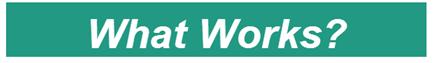 What Works Feb 16 survey  282 responsesYour thoughts on the impact of What Works...89% of people said that What Works is a useful tool in supporting evidence based practise.77% of respondents said that What Works had either ‘very much’ or ‘somewhat’ impacted on their practise.73% of people said that What Works increased their awareness of the importance of evidence based practise.“It has helped identify new interventions to use and shaped practitioner led research and kept me up to date with current evidence”Speech and Language Therapist“Easily accessible database of interventions with links to research evidence.”Education Psychologist“It enables me to be more considered about which program or intervention we use. It gives me more confidence to try new ways of working”SENCO“The team I work for is new and we have based all our interventions on those with some evidence and the database was extremely helpful for this.”Speech and Language TherapistWho is using What Works?How are you using What Works?How would you like What Works to improve?* These themes have been collected from the responses to the last survey question “Please use this space to share any further thoughts or improvements that you think could be made to What Works”“If there was an effectiveness rating which stated whether the intervention worked rather than an evidence rating simply providing information about the level of scrutiny”Speech and Language Therapist“Having only programmes which work listed, not those for which the evidence base shows it doesn't work. This is very confusing. Having a wider range of interventions that are easy to access and purchase. Listing training programmes.”Speech and Language TherapistReasons for useRespondents that used it for this purposePercentageCheck interventions26293%Look for new interventions25791%Identify gaps in evidence21376%Shape your own practitioner led research16759%Shape service development/ delivery19569%Share research across your team18566%Influence commissioners10738%Support your professional development26193%Keep up-to-date on the last evidence and information around evidenced-based practice26092%Key Themes*Key Themes*Key Themes*Key Themes*More (interventions, categories etc)Make the site easier to navigateClarify confusion between evidence and outcomeMore case studies